Муниципальное бюджетное дошкольное образовательное учреждение «Детский сад №6 п. Смидович»Утверждаю: заведующий МБДОУ«Детский сад №6 п. Смидович_________Н.В. Филимонова«____»_________2019 годРАБОЧАЯ УЧЕБНАЯ ПРОГРАММАпо реализации дополнительной общеобразовательной программы (КРУЖОК)  «Волшебная иголочка» для детей 5–7 летна 2019-2020 учебный годРуководитель: воспитатель Н.Г. Дмитряковап. Смидович2019 год1. ЦЕЛЕВЙ РАЗДЕЛ«Источники способностей и дарований детей - на кончиках их пальцев. От пальцев, образно говоря, идут тончайшие ручейки, которые питают источник творческой мысли»В. А. Сухомлинский1.2 Пояснительная записка.В начале работы проводится диагностика (наблюдение) по выявлению умений детей работать с нитью, иглой, ножницами, умений пользоваться иглой, отмерять нить, вдевать ее в иголку и завязывать в узелок.Каждая деятельность включает объяснение материала, на основное время отводится практическая работа. В начале обучения каждой деятельности проводится индивидуальная работа. Особое внимание уделяется рабочему месту, освещенности помещения, правилам безопасности труда. Работа с иглой требует участия обеих рук, что дает возможность ориентироваться в понятиях вправо-влево, вверх-вниз, лицевая-изнаночная. Обучение показывает эффективность этого труда, приносит пользу к концу учебного года, кисти пальцев становятся более точными и ловкими.1.2 Актуальность проблемы.Одним из важнейших показателей готовности детей к школе является развитие мелкой моторики пальцев рук. Практика показывает: дети, которые занимались шитьем и вязанием, легче осваивают технику письма. Чтобы ребенок научился правильно держать ручку, нужна тренировка, а для этого как нельзя лучше подходит работа с мелким материалом.Именно в дошкольном возрасте формируются: точность и согласованность кисти рук, ловкость движений пальцев, аккуратность, внимательность, творчество, мышление, т. е. качества, которые будут необходимы для уникального обучения письму. Рука учит мозг – чем ребенок свободнее владеет пальцами, тем лучше развито его мышление, речь. Вот почему работа кружка «Волшебная иголочка», с моей точки зрения, является необходимой составной частью воспитательного образовательного процесса.1.3 Цель: познакомить старших дошкольников с доступным их возрасту видом художественного труда.Задачи.• Развить чувство удовлетворения от красиво выполненного дела и реализации трудового замысла;• Развить глазомер;• Развить личностно-волевые качества: усидчивость, аккуратность, старательность, трудолюбие, умение доводить начатое до конца;• Познакомить детей с материалами и инструментами;• Закрепить знания о технике безопасности при работе с иголкой и ножницами;• Освоить приемы вдевания нитки в иголку и завязывания узелка. Освоить приемы шва: «вперед иголка», «через край», «звездочка», «крестик»; изготовление бахромы, пришивание пуговки, знакомство с простейшими приемами вышивки лентами;• Развить тактильное ощущение, моторику пальцев.Режим работы кружка.При наполняемости 10 человек, каждый ребенок занимается в кружке 1 раз в неделю. Но при реализации творческого замысла количество занятий для каждого ребенка регулируется индивидуально. Продолжительность занятия 30 минут.1.4 Возрастные характеристикиВ старшем дошкольном возрасте происходит интенсивное развитие интеллектуальной, нравственно-волевой и эмоциональной сфер личности. Ребенок пяти лет становится все более активным в познании. Он познает мир, окружающих его людей и себя, что позволяет ему выработать собственный стиль деятельности, основанный на его особенностях и облегчающий социализацию.Взаимодействие взрослых с детьми является важным условием формирования самостоятельности.Повышается общий уровень физической выносливости, но повышенная физическая активность, эмоциональная возбудимость и импульсивность детей этого возраста зачастую приводят к тому, что ребенок быстро утомляется.Более совершенной становится крупная моторика. Развитие мелкой моторики помогает освоить навыки самообслуживания: ребенок самостоятельно одевается, раздевается, завязывает шнурки.В старшем дошкольном возрасте возрастают возможности памяти, возникает намеренное запоминание в целях последующего воспроизведения материала, более устойчивым становится внимание. Происходит развитие всех познавательных психических процессов. У детей снижаются пороги ощущений. Повышаются острота зрения и точность цветоразличения, развивается фонематический и звуковысотный слух.Восприятие. Продолжает развиваться, совершенствуется восприятие цвета, формы, величины. Ребенок легко выстраивает в ряд по возрастанию и убыванию до 10 различных предметов, рисует в тетради в клетку геометрические фигуры; выделяет в предметах детали, похожие на эти фигуры; ориентируется на листе бумаги. Он способен воспринимать и классическую музыку. Количество одновременно воспринимаемых объектов – не более двух.Подача обучающего материала, как и в среднем дошкольном возрасте, должна быть направлена на активное восприятие его ребенком. Ориентация в пространстве пока может вызывать затруднения. Не совершенно пока и освоение времени.Память. Объем памяти изменяется несущественно. Улучшается ее устойчивость. Появляются произвольные формы психической активности, элементы ее произвольности. Возможно как непроизвольное, так и произвольное запоминание, однако пока преобладает непроизвольная память.Внимание. Внимание детей становится более устойчивым и произвольным. Но устойчивость пока невелика (достигает 10-15 минут) и зависит от индивидуальных особенностей ребенка и условий обучения.Вместе со взрослыми ребенок может заниматься не очень привлекательным, но нужным делом в течение 20-25 минут. Помимо устойчивости внимания, развивается переключаемость и распределение внимания.Мышление. По мнению Л. А. Венгера, в старшем дошкольном возрасте возникают первые попытки иерархии понятий, зачатки дедуктивного мышления, перелом в понимании причинности. Более высокий уровень обобщения, способность к планированию собственной деятельности, умение работать по схеме (в конструировании, в рассказывании) – характерные особенности ребенка 5-7 лет.В 5-7 лет ведущее значение приобретает наглядно-образное мышление, которое позволяет ребенку решать более сложные задачи с использованием обобщенных наглядных средств (схем, чертежей и пр.) К наглядно-действенному мышлению дети прибегают для выявления необходимых связей.Развивается прогностическая функция мышления, что позволяет ребенку видеть перспективу событий, предвидеть близкие и отдаленные последствия собственных действий и поступков.Способность ребенка 5-7 лет к обобщениям становится основой для развития словесно-логического мышления. Старшие дошкольники при группировании объектов могут учитывать два признака: цвет и форму (материал) и т. д.Дети старшего дошкольного возраста способны рассуждать и давать адекватные причинные объяснения, если анализируемые отношения входят в их наглядный опыт.Речь. Речь, согласно мнению Л. С. Выготского, начинает выполнять основную нагрузку в регуляции поведения и деятельности детей, возникает способность решать задачи в умственном плане.Благодаря активно развивающейся памяти для ребенка 5-6 лет становится доступным чтение с продолжением.В возрасте 5-7 лет продолжает совершенствоваться звуковая сторона речи. Развивается фонематический слух, интонационная выразительность при чтении стихов в сюжетно-ролевой игре и в повседневной жизни. Совершенствуется грамматический строй речи, богаче становится лексика: активно используются синонимы и антонимы. Развивается связная речь.Воображение. Развитие воображения позволяет детям этого возраста сочинять сказки, оригинальные и последовательно разворачивающиеся истории.Развивается продуктивное воображение, способность воспринимать и воображать себе на основе словесного описания различные миры: космос, космические путешествия, пришельцев, замок принцессы, волшебников и т. д. Эти достижения находят воплощение в детских играх, театральной деятельности, в рисунках, детских рассказах. В рисунках все больше мелких второстепенных деталей (шляпа на голове, одежда, обувь; у машины фары, руль). Рисунки уже наполнены содержанием, они отражают реальный и волшебный мир.Развивается и сюжетно-ролевая игра: в ее процессе ребенок фантазирует, проявляет смекалку, он уже предпочитает быть положительным героем, так как игра отражает реальные социальные роли.К пяти-шести годам эти контакты завершаются образованием групп- детских игровых объединений с непостоянным составом. В деятельности и общении детей становятся все более заметными индивидуальные и половые различия.Детские игровые объединения имеют непостоянный состав, который определяется, как правило, содержанием игры. В 5 лет формируются микрогруппы по 4-6 человек, в основном одного пола, и только 8 % из них – смешанные.Возрастающая потребность старших дошкольников в общении со сверстниками, в совместных играх и деятельности приводит к возникновению детского сообщества. Развивается система межличностных отношений, взаимных симпатий и привязанностей. Дети чаще играют со сверстниками небольшими группами от двух до пяти человек. Они становятся избирательны во взаимоотношениях и общении.Под влиянием педагога более активно проявляется интерес к сотрудничеству, к совместному решению общей задачи. Дети стремятся договариваться между собой для достижения конечной цели.Интерес старших дошкольников к общению со взрослыми не ослабевает. Равноправное общение со взрослым поднимает ребенка в своих глазах, помогает почувствовать свое взросление и компетентность.В качестве ведущей деятельности ребенка выступает сюжетно-ролевая игра, основным назначением которой, с точки зрения формирования субъекта деятельности и общения, является воспроизведение и интериоризация важнейших конвенциональных ролей взрослых данной культуры и отработка навыков формального и неформального общения.У детей этого возраста формируется способность управлять своим поведением в связи с ситуациями морального выбора, преобладание мотивов рассудочного характера над импульсивным, возникает потребность отделить себя от внешнего мира.Дети в своих играх проявляют творчество сюжетосложения. Они воображают себя и свои действия в придуманных ими обстоятельствах. Тем самым дети создают образ себя (часто весьма далекий от истинных объективных характеристик). Свое отношение к действительности ребенок выражает к 5 годам в рисунках, постройках, позах и движениях.Возраст 5-7 лет характеризуется «взрывом» всех проявлений дошкольника, адресованных сверстнику, особенно в плане интенсивности общения. Именно в дошкольный период формируются основные эмоциональные новообразования, выступающие неким результатом взаимодействия эмоциональных и познавательных компонентов развития личности.Главное эмоциональное новообразование этого периода- становление процесса произвольной эмоциональной регуляции. Постепенно, согласно концепции Л. С. Выготского, происходит интеллектуализация детских чувств. Видоизменяются и формы выражения чувств.Это возраст активного развития физических и познавательных способностей ребенка, общения со сверстниками. Игра остается основным способом познания окружающего мира, хотя меняются ее формы и содержание.В этом возрасте  ребенок:• Продолжает активно познавать окружающий мир. Он не только задает много вопросов, но и сам формулирует ответы или создает версии. Его воображение задействовано почти 24 часа в сутки и помогает ему не только развиваться, но и адаптироваться к миру, который для него пока сложен и малообъясним.• Желает показать себя миру. Он часто привлекает к себе внимание, поскольку ему нужен свидетель его самовыражения. Иногда для него негативное внимание важнее никакого, поэтому ребенок может провоцировать взрослого на привлечение внимания «плохими» поступками.• С трудом может соизмерять собственные «хочу» с чужими потребностями и возможностями и поэтому все время проверяет прочность выставленных другими взрослыми границ, желая заполучить то, что хочет.• Готов общаться со сверстниками, познавая через это общение правила взаимодействия с равными себе. Постепенно переходит от сюжетно-ролевых игр к играм по правилам, в которых складывается механизм управления своим поведением, проявляющийся затем и в других видах деятельности. В этом возрасте ребенку еще нужен внешний контроль — со стороны его товарищей по игре. Дети контролируют сначала друг друга, а потом — каждый самого себя.• Стремится к большей самостоятельности. Он хочет и может многое делать сам, но ему еще трудно долго сосредоточиваться на том, что ему неинтересно.• Очень хочет походить на значимых для него взрослых, поэтому любит играть во «взрослые дела» и другие социальные игры. Продолжительность игр может быть уже достаточно существенной.• Может начать осознавать половые различия. По этому поводу может задавать много «неудобных» для родителей вопросов.• Начинает задавать вопросы, связанные со смертью. * Могут усиливаться страхи, особенно ночные и проявляющиеся в период засыпания.МатематикаРебенок в возрасте от 5 до 7 лет может уметь:1. Ребенок может определять направление: вперед, назад, направо, налево, вверх, вниз.2. Ребенок может считать предметы в пределах 10 на основе действий со множествами.3. Ребенок может понимать и правильно отвечать на вопросы: Сколько? Который? Какой по счету?4. Ребенок может различать и называть предметы круглой, квадратной, треугольной и прямоугольной формы.5. Ребенок может знать такие геометрические фигуры как: квадрат, прямоугольник, круг, треугольник, трапеция, ромб.6. Ребенок может уметь разделить круг, квадрат на две и четыре равные части.7. Ребенок может знать прямой и обратный порядок числового ряда.Логическое мышление-Развитие Мышления, Памяти, ВниманияРебенок в возрасте от 5 до 7 лет может уметь:1. Ребенок может отвечать на такие вопросы «как…».2. Ребенок может находить лишний предмет из 4-5 предложенных предметов.3. Ребенок может уметь составлять рассказ по предложенным картинкам, уметь заканчивать рассказ (придумать конец).4. Ребенок может разделять предложенные предметы на две группы и находить для каждой группы общий признак.Развитие речиРебенок в возрасте от 5 до 6 лет может уметь:1. Ребенок может называть свое имя, фамилию, сколько ему лет, называть город в котором живет, как зовут родителей, сколько им лет, где и кем они работают.2. Ребенок может знать домашний адрес, номер домашнего телефона4. Ребенок может знать, что такое интонация, может пользоваться ею для выражения своих эмоций.5. Ребенок может отличать побудительное предложение от повествовательного, восклицательное от вопросительного, может уметь их использовать.6. Ребенок может формулировать и задавать вопросы, строить рассуждения, спорить.8. Ребенок может знать много наизусть выученных стихотворений, сложных и больших по объему произведений. Рассказывать он может с выражением.Окружающий мирРебенок в возрасте от 5 до 7 лет может уметь:1. Ребенок может знать названия всех окружающих его предметов: мебель, посуда, одежда, бытовые и электроприборы, растений, животных, явлений природы, названия любимых мультфильмов, сказок, книжек, имена любимых героев.Навыки обиходаРебенок в возрасте от 5 до 7 лет может уметь:1. Ребенок может звонить по телефону.2. Ребенок может знать как вдеть нитку в иголку, как пришить пуговицу3. Ребенок может уметь вести себя за столом.4. Ребенок может самостоятельно чистить зубы, полоскать рот после приема пищи.5. Ребенок может застегивать пуговицы, завязывать шнурки.6. Ребенок может знать, что значит быть опрятным, может уметь следить за прической, за ногтями и состоянием одежды.7. Ребенок может знать для чего нужен светофор, для чего нужен каждый цвет светофора, как и где можно переходить дорогу.8. Ребенок может знать название текущего месяца, последовательность дней недели.Вам, как его родителям важно:С уважением относиться к его фантазиям и версиям, не заземляя его магического мышления. Различать «вранье», защитное фантазирование и просто игру воображения.• Поддерживать в ребенке стремление к позитивному самовыражению, позволяя развиваться его талантам и способностям, но не акцентируя и не эксплуатируя их. Постараться обеспечить ребенку возможности для самого разнообразного творчества.• Быть внимательными к желаниям ребенка, но и уметь ставить границу там, где его желания вредны для него самого или нарушают границы окружающих его людей. Важно помнить, что не стоит ставить ту границу, которую вы не в состоянии отстоять и выдержать.• Обеспечивать ребенку возможность общения со сверстниками, помогая своему малышу только в случае его эмоциональных затруднений, обсуждая сложившуюся трудную ситуацию и вместе рассматривая варианты выхода из нее.• Обеспечивать общение с близкими, организовывая отдых всей семьей, вместе с ребенком обсуждая совместные планы.• Постепенно снижать контроль и опеку, позволяя ребенку ставить перед собой самые разнообразные задачи и решать их. Важно радоваться самостоятельным успехам ребенка, и поддерживать его в случае проблем, совместно разбирая причины неудачи.1.5 планируемый результатВ результате работы кружка предполагается овладение детьми:• Элементарными трудовыми умениями при работе с тканью и инструментами (игла и нить);• Приемами и способами работы по технологии вышивки «вперед иголку», «через край», «звездочка», «крестик»;• Приемами и способами пришивания пуговки с 2 и 4 отверстиями;• Приемами вышивки лентами;• Определенными знаниями правила безопасного пользования иглой;• Навыками экономного расходования материала;• Умения планировать работу, рассказывать об основных этапах воплощенного замысла.2. СОДЕРЖАТЕЛЬНЫЙ РАЗДЕЛ2.1 Перспективно-тематический план2.2.Работа с родителями• Распространить среди родителей педагогические знания о значении занятий с иглой;• Приобщить родителей к деятельности рукоделием, подборке материала.3. ОРГАНИЗАЦИОННЫЙ РАЗДЕЛ3.1 Материально - техническое обеспечение программы.• Картон• Вискозные салфетки• Х/Б ткань с полотняным переплетением• Ткань несыпучая• Нитки для шитья № 40• Нитки для вышивания «мулине»• Ножницы• Игла с большим ушком среднего размера• Булавки с круглой головкой• Канва• Пальце пластиковое 18-20 см.• Игла с тупым концом для вышивания• Фетр• Пуговицы с 2 и 4 отверстиями• Узкие атласные ленточки.3.2 Организация РППС3.3 Организация работы с воспитанниками Занятия проводятся один раз в неделю.Продолжительность занятия 30 минут.Учебный план 2 год обучения (дети 5-7 лет, 32 занятия)3.4 Список литературы• И. В. Новикова «Обучение вышивке в детском саду».• М. В. Крухленг «Дошкольник и рукотворный мир».• З. Г. Сизова «Сделаю сам 5-6 лет».• М. В. Максимова «вышивка. Первые шаги».• Э. Н. Литвинец «учись вышивать».• Н. А. Цирулик, Т. Н. Транякова «Умные руки».                                                                                                      Приложение 1Художественное словоПосмотри на пальчики,Пальчики – мальчики,Самый маленький – мизинец,Рядом с ним – палец без имени.Средний палец – посредине,А за ним тыкательный,Палец указательный.А последний пальчик мой,Самый толстенький – большой.Маленького роста я,Тонкая и острая.Носом путь себе ищу,За собою хвост тащу.(игла)Инструмент бывалый –Не большой, не малый.У него полно забот,Он и режет и стрижет.(ножницы)Шагает мастерицаПо шелку да по ситцу.Очень мал его шажок,А зовут его …. (стежок)Ныряла, ныряла,Да хвост потеряла.(игла)Сама коротка,А хвост длинен.(игла)Пословицы о труде• Любишь трудиться, люби и саночки возить.• Без труда не вытащишь и рыбку из пруда.• Семь раз отмерь, один раз отрежь.Правила техники безопасности• Не бойся иголки, но уважай.• Иголку, где попало, не бросай.• Правило «хвостик-носик» соблюдай.• Работу чистыми руками бери.• Поработал – за собой прибери.Приложение 2Диагностика  :      октябрь-май 2019-2020 г.1.Работа с нитью.2.Работы с иглой.3. Работа с ножницами.4. Пришивания пуговки. 5. Вдевать нить в иголку. 6. Завязывать нить в узелок. 7. Умения планировать работу, рассказывать об основных этапах воплощенного замысла.8.Приемами и способами вышивки вперед иголку.9.Навыки экономного расходования материала. Приложение 3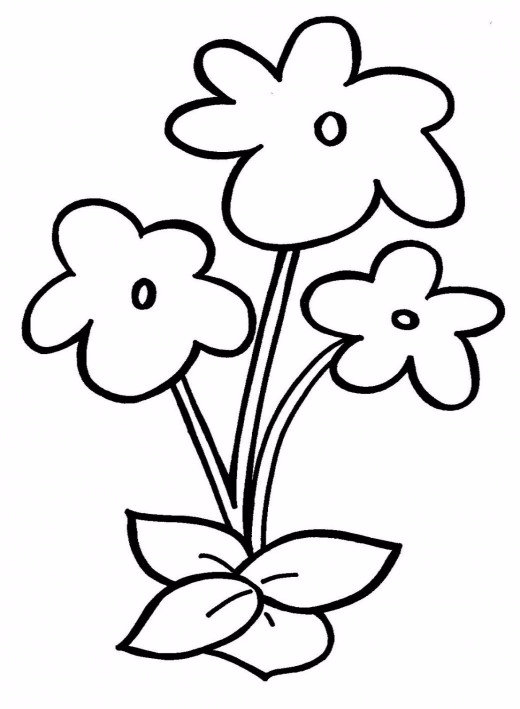 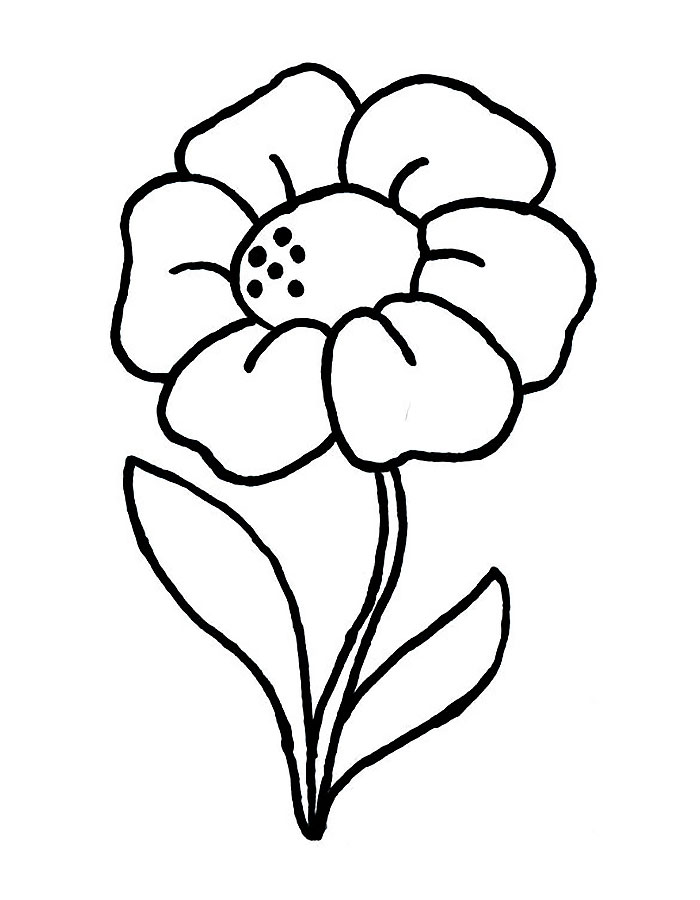 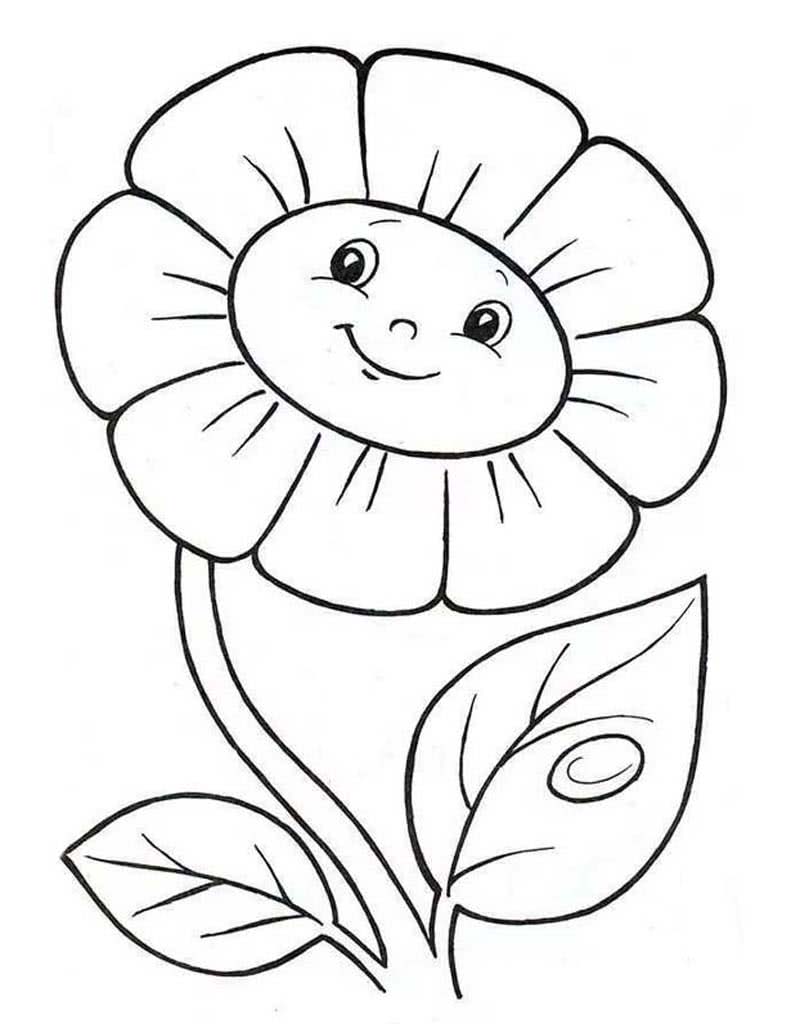 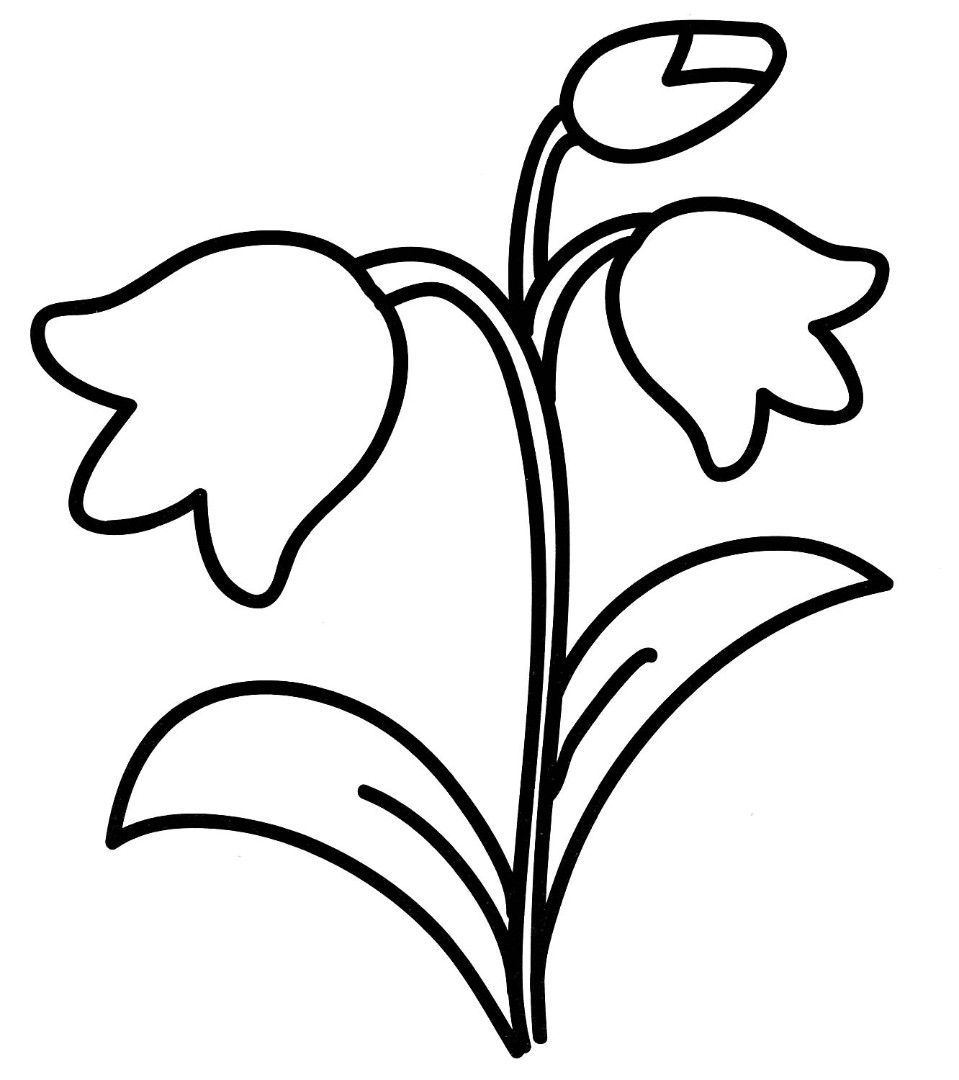 № п/пСодержание1Целевой раздел1.1Пояснительная записка1.2.Актуальность 1.3.Цели и задачи1.4.Возрастные характеристики1.5.Планируемые результаты2.Содержательный раздел2.1.Перспективно – тематический план2.2Работа с родителями3.Организационный раздел3.1.Материально-техническое обеспечение Программы3.2.Организация развивающей предметно-пространственной среды3.3.Организация работы с воспитанниками3.4.Обеспечение методическими рекомендациями средствами обучения (литература)приложение 1приложение 2неделя темазадачиоборудование  и  материалыОктябрь «Путешествие с великолепной Иголочкой в Королевство Тканей и Ниток»Знакомство с идеями, инструментами, правилами техники безопасности и организацией рабочего места. Познакомить детей с приемами работы с иголками, учить правильно, вдевать нитку, завязывать узелок, закреплять нить.Нитки мулине, шерсть, ирис, ленты, пуговицы, ткани, иглы, булавки.«Веселые пуговички»Учить пришивать пуговицы параллельным способом, вдевать нитку в иглу, завязывать узел, закреплять нить в конце шва.Лоскут плотной ткани круглой формы, разноцветные пуговицы с 2 отверстиями по 6 шт., нитки, игла, ножницы.«Гусеница»Закрепить умение пришивать пуговицы параллельным способом. Зеленые пуговицы с 2 отверстиями, нитки зеленые, лоскут ткани, игла, ножницы.«Цветущая лужайка»Учить пришивать пуговицы способом «крест», закрепить нить в конце слева.Игла, 5-6 разноцветных пуговиц с 4 отверстиями, зеленая ткань, цветы из ткани, нитки, игла, ножницы, пальца.Ноябрь«Поможем ежику перебраться через ручей»Познакомить с понятиями «стежок», «шов». Познакомить с технологией шва «вперед иголка». Овладение приемом закрепления нити.Игла для шитья, нитки, картонные полоски, лоскут ткани 10*20см.«Салфетка»Вышить узор, состоящий из трех параллельных прямых линий швом «вперед иголку». Оформить края бахромой.Мулине 2 цвета, игла, ножницы, лоскут ткани 20*20 см. с разметкой для вышивки.«Игольница»Овладение технологией шва «вперед иголка», расширение знаний в возможностях использования вышивки.Лоскут ткани с разметкой круглой заготовки и узора для вышивки, пальца, картонная основа игольницы в форме цветка, картонный круг, мулине, синтепон, клей, иглы, ножницы.Декабрь«Салфетка»Упражняться швом «вперед иголка» по клеткам.Лоскут ткани в клетку, контрастная нить, мулине, игла, ножницы, пальца.«Снеговик»Упражняться в вышивке швом «вперед иголка».Лоскут ткани 18*18 см. с разметкой, мулине белого цвета, пяльцы, ножницы.«Поздравительная открытка»Упражняться в вышивании швом «вперед иголку» по контурной линии изображения и каймы по прямой линии.Лоскут белой ткани 16*16 см. с разметкой контурного изображения козленка, цветной картон 17*17см., мулине, иголка, пяльцы, ножницы.«Елочка»Познакомить с процессом вышиванием аппликацией.Лоскут из ткани (вискозная салфетка, деталь ели из вискозной ткани, нитки, игла, ножницы, булавки, пяльцы.Январь«Утенок»Упражнять в вышивании аппликацией.Салфетка вискозная желтого, голубого цвета, игла, нитки, ножницы, булавки.«Кит»Упражнять в вышивании шва «вперед иголку» в процессе вышивания аппликацией.Вискозная салфетка 2х цветов, нитки, игла, ножницы, булавка.«Рыбка в аквариуме»Упражнять в выполнении шва «вперед иголку» в процессе вышивания аппликацией.Вискозная салфетка 2х цветов, игла, нитки, ножницы, булавка.Февраль«Волшебные крестики»Знакомство с техникой выполнения шва «крестик».Мулине, игла, ножницы, пяльцы, лоскут ткани с разметкой в виде квадратов.«Салфетка с цветами»Упражняться в вышивании горизонтального ряда крестиков на кайме, выполнение аппликации из тканиЛоскут 18*18 см. с полотняным переплетением нитей с разметкой, мулине красного цвета, ткань с цветочным рисунком, наклеенная на бумагу, игла, пяльцы, ножницы, клей.«Прихватка»Знакомство с выполнением вертикального ряда крестиков, выбор детьми по желанию ниток для вышивки, формирование самостоятельности.Лоскут с полотняным переплетением нитей 10*10 см. с разметкой узора в виде полосок, разделенных на квадраты; лоскут плотной несыпучей ткани 12*12 см., тесьма 8 см., мулине разного цвета, булавки, игла, ножницы, пяльцы.«Закладка»Упражнение в выполнении отдельных и горизонтальных рядов крестиков, выбор цвета клеток по желаниюЛоскут 6*16 см. с разметкой в виде квадратиков со стороной 0,5 см., ленточка 10см., мулине, пяльцы, ножницы.Март«Футляр для расчески»Знакомство с приемом вышивания шва «крестик на канве».Лоскут несыпучей ткани 8*19 см., лоскут канвы 8*14 см. с крупными ячейками с разметкой, тесьма, мулине, пяльцы, ножницы, булавки.«Картина»Упражнение в вышивании швом «крестик» на канве.Канва 20*18 см., схема вышивки, рамка, мулине, пяльцы, ножницы и клей.Апрель«Дорожки из звездочек»Знакомство с новым швом «Звездочка».Лоскуток ткани для образцов с разметкой, мулине, иголка, пяльцы, ножницы, схема вышивки.«Панно»Упражнять в вышивке «крестик» и «звездочка».Канва 18*18 см., мулине, пяльцы, ножницы, схема вышивания.Май«Путешествие по стране волшебных ленточек»Знакомство с вышивкой ленточками. Учиться вдевать ленту в иголку и закреплять ее.Картонные заготовки 6*15 см. с дырочками по краю, узкие цветные ленточки по 50 см., маленькие цветы, игла, ножницы.«Салфетка с цветами»Упражнение в вышивании лентой швов «вперед иголку», «вытянутые стежки».Канва 20*20 см., узкие ленточки: красная 50 см., зеленая, розовая и фиолетовая по 20см., игла, пяльцы, ножницы.«Рамочка для фотографий»Упражнение в вышивании лентой швов «вперед иголку», «вытянутые стежки».Цветной картон 27*22 см. с разметкой расположения фото, узкие ленточки белого цвета 140 см., зеленого 150 см., картонная заготовка для основы 25*20 см., нитки, игла, ножницы.«Карандашница»Упражнение в вышивке узора «вытянутыми стежками», шов «вперед иголку», знакомство с новым приемом «елочка».Канва 10*15 см., узкие ленточки красного, зеленого и белого цвета по 50 см., банка, игла, пяльцы, ножницы, образец, схема.месяцколичество занятийоктябрь4ноябрь4декабрь4январь4февраль4март4апрель4май4итого32№ФИО1234567891Чернов ж.--+------2 Якимович С.--+------3Каламеец К.--+------4Филянов Ж.--+------5Казак В.--+------6Шашко А.--+------7Данилова В.--+------